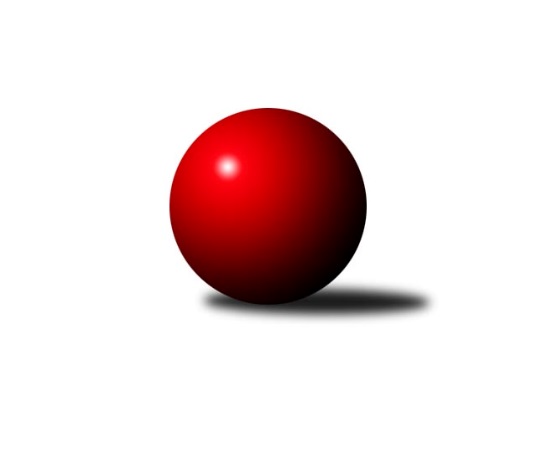 Č.16Ročník 2018/2019	15.2.2019Nejlepšího výkonu v tomto kole: 2770 dosáhlo družstvo: TJ Lokomotiva České Velenice BJihočeský KP2 2018/2019Výsledky 16. kolaSouhrnný přehled výsledků:Kuželky Borovany B	- TJ Sokol Chýnov A	6.5:1.5	2484:2385	8.0:4.0	15.2.KK Lokomotiva Tábor	- TJ Centropen Dačice C	2:6	2372:2530	2.5:9.5	15.2.TJ Kunžak C	- TJ Sokol Slavonice B	7:1	2675:2545	7.0:5.0	15.2.TJ Lokomotiva České Velenice B	- TJ Fezko Strakonice A	7:1	2770:2630	9.0:3.0	15.2.TJ Blatná C	- TJ Centropen Dačice G	5:3	2554:2523	7.0:5.0	15.2.TJ Jiskra Nová Bystřice C	- TJ Spartak Trhové Sviny A	6:2	2604:2516	7.0:5.0	15.2.Tabulka družstev:	1.	TJ Centropen Dačice C	16	12	0	4	85.0 : 43.0 	113.5 : 78.5 	 2541	24	2.	Kuželky Borovany B	16	11	1	4	82.5 : 45.5 	117.5 : 74.5 	 2538	23	3.	TJ Lokomotiva České Velenice B	16	10	2	4	80.5 : 47.5 	106.5 : 85.5 	 2541	22	4.	TJ Sokol Slavonice B	14	9	1	4	66.0 : 46.0 	87.0 : 81.0 	 2508	19	5.	TJ Kunžak C	16	9	1	6	75.0 : 53.0 	109.0 : 83.0 	 2458	19	6.	TJ Jiskra Nová Bystřice C	14	8	0	6	54.0 : 58.0 	83.5 : 84.5 	 2496	16	7.	TJ Blatná C	16	7	1	8	58.0 : 70.0 	95.0 : 97.0 	 2543	15	8.	TJ Sokol Chýnov A	15	7	0	8	56.0 : 64.0 	79.5 : 100.5 	 2460	14	9.	TJ Spartak Trhové Sviny A	15	5	0	10	47.0 : 73.0 	72.0 : 108.0 	 2495	10	10.	TJ Centropen Dačice G	14	4	0	10	41.5 : 70.5 	73.5 : 94.5 	 2466	8	11.	TJ Fezko Strakonice A	16	3	1	12	47.0 : 81.0 	85.5 : 106.5 	 2465	7	12.	KK Lokomotiva Tábor	14	2	1	11	35.5 : 76.5 	69.5 : 98.5 	 2433	5Podrobné výsledky kola:	 Kuželky Borovany B	2484	6.5:1.5	2385	TJ Sokol Chýnov A	Milan Míka	 	 204 	 209 		413 	 0:2 	 463 	 	231 	 232		Miroslav Mašek	Pavel Zeman	 	 196 	 198 		394 	 2:0 	 334 	 	159 	 175		Libuše Hanzálková	Václav Ondok	 	 227 	 195 		422 	 1:1 	 412 	 	200 	 212		Dušan Straka	Jan Kobliha	 	 200 	 191 		391 	 2:0 	 357 	 	190 	 167		Tereza Kovandová	Jindřich Soukup	 	 218 	 195 		413 	 1:1 	 413 	 	217 	 196		Jan Novák	Karel Jirkal	 	 224 	 227 		451 	 2:0 	 406 	 	202 	 204		Pavel Bronecrozhodčí: Malovaný JiříNejlepší výkon utkání: 463 - Miroslav Mašek	 KK Lokomotiva Tábor	2372	2:6	2530	TJ Centropen Dačice C	Radim Mareš	 	 193 	 217 		410 	 1:1 	 400 	 	197 	 203		Josef Bárta	Martin Jinda	 	 211 	 200 		411 	 0:2 	 438 	 	218 	 220		Ladislav Bouda	Josef Macháček	 	 163 	 184 		347 	 0:2 	 420 	 	207 	 213		Michal Waszniovski	Ondřej Novák	 	 200 	 180 		380 	 0:2 	 433 	 	221 	 212		Karel Kunc	Martin Hlaváč	 	 196 	 207 		403 	 1.5:0.5 	 396 	 	189 	 207		Jiří Cepák	Zdeněk Samec	 	 214 	 207 		421 	 0:2 	 443 	 	224 	 219		Lukáš Štibichrozhodčí: OndřejNejlepší výkon utkání: 443 - Lukáš Štibich	 TJ Kunžak C	2675	7:1	2545	TJ Sokol Slavonice B	Jan Zeman	 	 218 	 210 		428 	 1:1 	 425 	 	214 	 211		David Drobilič	Vlastimil Škrabal	 	 221 	 220 		441 	 1:1 	 397 	 	223 	 174		Karel Cimbálník	Michal Horák	 	 255 	 246 		501 	 2:0 	 425 	 	203 	 222		Jindra Kovářová	Ondřej Mrkva	 	 219 	 202 		421 	 0:2 	 454 	 	223 	 231		Láďa Chalupa	Karel Hanzal	 	 231 	 195 		426 	 2:0 	 414 	 	225 	 189		Jiří Ondrák ml.	Lukáš Brtník	 	 242 	 216 		458 	 1:1 	 430 	 	204 	 226		Rudolf Borovskýrozhodčí: Brtník LukášNejlepší výkon utkání: 501 - Michal Horák	 TJ Lokomotiva České Velenice B	2770	7:1	2630	TJ Fezko Strakonice A	Bohumil Maroušek	 	 227 	 238 		465 	 1:1 	 444 	 	232 	 212		Pavel Poklop	Roman Osovský	 	 220 	 216 		436 	 2:0 	 395 	 	194 	 201		Zdeněk Valdman	Jiří Baldík	 	 231 	 211 		442 	 1:1 	 428 	 	200 	 228		Martin Krajčo	David Marek	 	 241 	 225 		466 	 2:0 	 436 	 	225 	 211		Martin Rod	Petra Holá	 	 200 	 257 		457 	 1:1 	 468 	 	241 	 227		Karel Filek	Rudolf Baldík	 	 255 	 249 		504 	 2:0 	 459 	 	234 	 225		Václav Valhodarozhodčí: Miloš NavrkalNejlepší výkon utkání: 504 - Rudolf Baldík	 TJ Blatná C	2554	5:3	2523	TJ Centropen Dačice G	Filip Cheníček	 	 226 	 214 		440 	 1:1 	 410 	 	183 	 227		Eva Fabešová	Ondřej Fejtl	 	 220 	 223 		443 	 1:1 	 439 	 	227 	 212		Vlastimil Musel	Zdeněk Svačina	 	 211 	 208 		419 	 1:1 	 423 	 	216 	 207		Karel Fabeš	Miloš Rozhoň	 	 238 	 206 		444 	 2:0 	 416 	 	223 	 193		David Mihal	Lukáš Drnek	 	 195 	 202 		397 	 1:1 	 409 	 	209 	 200		Dušan Rodek	Jaroslav Pýcha	 	 209 	 202 		411 	 1:1 	 426 	 	188 	 238		Stanislav Kučerarozhodčí: Zdeněk SvačinaNejlepší výkon utkání: 444 - Miloš Rozhoň	 TJ Jiskra Nová Bystřice C	2604	6:2	2516	TJ Spartak Trhové Sviny A	Jiří Melhuba	 	 207 	 193 		400 	 1:1 	 390 	 	196 	 194		Josef Troup	Zdeněk Hrbek	 	 242 	 214 		456 	 2:0 	 415 	 	232 	 183		Jan Dvořák	Veronika Pýchová	 	 194 	 207 		401 	 1:1 	 400 	 	197 	 203		Josef Svoboda	Aleš Bláha	 	 205 	 203 		408 	 0:2 	 434 	 	210 	 224		Pavel Stodolovský	Barbora Pýchová	 	 234 	 246 		480 	 2:0 	 409 	 	210 	 199		Ladislav Kazda	Petr Tomek	 	 238 	 221 		459 	 1:1 	 468 	 	236 	 232		František Vávrarozhodčí: Vedoucí družstevNejlepší výkon utkání: 480 - Barbora PýchováPořadí jednotlivců:	jméno hráče	družstvo	celkem	plné	dorážka	chyby	poměr kuž.	Maximum	1.	Karel Jirkal 	Kuželky Borovany B	477.48	310.4	167.1	1.6	8/8	(507)	2.	Lukáš Štibich 	TJ Centropen Dačice C	450.53	305.6	144.9	2.8	8/9	(494)	3.	Michal Waszniovski 	TJ Centropen Dačice C	448.14	304.6	143.5	2.9	9/9	(484)	4.	Karel Koubek 	TJ Blatná C	447.47	303.8	143.7	4.3	6/7	(480)	5.	Petr Tomek 	TJ Jiskra Nová Bystřice C	441.90	297.0	145.0	2.9	6/8	(471)	6.	Jaroslav Pýcha 	TJ Blatná C	438.40	299.6	138.8	6.4	5/7	(466)	7.	David Marek 	TJ Lokomotiva České Velenice B	436.14	297.2	138.9	4.1	9/9	(492)	8.	Barbora Pýchová 	TJ Jiskra Nová Bystřice C	435.14	298.7	136.5	3.8	7/8	(498)	9.	Daniel Aujezdský 	KK Lokomotiva Tábor	434.68	301.0	133.6	5.4	5/6	(455)	10.	Karel Filek 	TJ Fezko Strakonice A	432.47	301.0	131.5	5.1	5/7	(468)	11.	Karel Kunc 	TJ Centropen Dačice C	432.30	298.0	134.3	4.7	8/9	(492)	12.	Michal Horák 	TJ Kunžak C	432.20	294.1	138.1	4.9	8/8	(501)	13.	Miloš Rozhoň 	TJ Blatná C	431.00	296.0	135.0	6.0	6/7	(458)	14.	Jiří Ondrák  ml.	TJ Sokol Slavonice B	430.94	291.7	139.3	5.7	7/8	(463)	15.	Jan Dvořák 	TJ Spartak Trhové Sviny A	430.68	296.8	133.9	5.9	8/8	(462)	16.	Ondřej Novák 	KK Lokomotiva Tábor	430.58	299.6	131.0	6.3	4/6	(478)	17.	Josef Troup 	TJ Spartak Trhové Sviny A	430.48	294.2	136.3	6.2	8/8	(471)	18.	Jindra Kovářová 	TJ Sokol Slavonice B	429.02	294.3	134.8	4.4	8/8	(450)	19.	Bohumil Maroušek 	TJ Lokomotiva České Velenice B	428.54	296.4	132.2	5.8	9/9	(494)	20.	Pavel Bronec 	TJ Sokol Chýnov A	427.80	290.5	137.3	6.2	8/8	(489)	21.	Jan Novák 	TJ Sokol Chýnov A	427.80	290.9	136.9	3.8	7/8	(490)	22.	Pavel Stodolovský 	TJ Spartak Trhové Sviny A	427.52	293.9	133.7	5.9	8/8	(461)	23.	Jan Kobliha 	Kuželky Borovany B	425.52	289.6	136.0	4.8	7/8	(466)	24.	Miroslav Mašek 	TJ Sokol Chýnov A	424.44	292.4	132.0	6.4	8/8	(463)	25.	Zdeněk Svačina 	TJ Blatná C	424.35	299.1	125.2	8.9	7/7	(467)	26.	Pavel Zeman 	Kuželky Borovany B	424.19	295.6	128.5	6.8	8/8	(479)	27.	Karel Palán 	TJ Fezko Strakonice A	423.63	294.3	129.3	6.3	6/7	(458)	28.	Václav Ondok 	Kuželky Borovany B	423.33	296.8	126.5	4.9	8/8	(474)	29.	Lukáš Brtník 	TJ Kunžak C	421.72	286.2	135.6	5.6	8/8	(460)	30.	Josef Mikeš 	TJ Blatná C	420.80	294.2	126.6	6.5	5/7	(487)	31.	Jiří Baldík 	TJ Lokomotiva České Velenice B	420.74	290.7	130.1	6.9	9/9	(484)	32.	Roman Osovský 	TJ Lokomotiva České Velenice B	420.44	285.9	134.6	6.9	8/9	(478)	33.	Vlastimil Musel 	TJ Centropen Dačice G	420.07	291.6	128.5	6.0	7/8	(450)	34.	Ondřej Fejtl 	TJ Blatná C	419.71	292.4	127.4	9.2	6/7	(469)	35.	Lukáš Drnek 	TJ Blatná C	419.20	292.1	127.1	7.9	6/7	(457)	36.	Karel Fabeš 	TJ Centropen Dačice G	419.20	293.2	126.0	7.8	7/8	(467)	37.	Dušan Straka 	TJ Sokol Chýnov A	418.38	285.5	132.9	6.5	8/8	(455)	38.	Josef Ivan 	TJ Jiskra Nová Bystřice C	416.83	287.3	129.5	7.3	6/8	(453)	39.	Jiří Ondrák  st.	TJ Sokol Slavonice B	416.83	292.2	124.7	5.6	6/8	(435)	40.	Zdeněk Hrbek 	TJ Jiskra Nová Bystřice C	416.11	291.3	124.8	8.5	7/8	(457)	41.	Dušan Rodek 	TJ Centropen Dačice G	416.05	287.0	129.0	4.9	6/8	(479)	42.	Šárka Aujezdská 	KK Lokomotiva Tábor	415.67	291.8	123.9	5.5	6/6	(472)	43.	Jiří Melhuba 	TJ Jiskra Nová Bystřice C	415.42	285.8	129.6	5.8	6/8	(474)	44.	Martin Krajčo 	TJ Fezko Strakonice A	414.77	288.2	126.5	8.1	7/7	(439)	45.	Jiří Cepák 	TJ Centropen Dačice C	413.88	291.3	122.6	8.3	7/9	(457)	46.	Ladislav Kazda 	TJ Spartak Trhové Sviny A	412.67	282.3	130.4	7.8	6/8	(453)	47.	Martin Hlaváč 	KK Lokomotiva Tábor	412.44	290.2	122.2	9.9	6/6	(439)	48.	Václav Valhoda 	TJ Fezko Strakonice A	412.15	285.8	126.4	6.0	6/7	(459)	49.	Ondřej Mrkva 	TJ Kunžak C	412.09	287.0	125.1	8.5	7/8	(461)	50.	Rudolf Borovský 	TJ Sokol Slavonice B	411.29	285.3	126.0	8.6	7/8	(457)	51.	Josef Svoboda 	TJ Spartak Trhové Sviny A	410.71	288.5	122.2	7.7	8/8	(449)	52.	Stanislav Kučera 	TJ Centropen Dačice G	410.50	302.5	108.0	9.5	6/8	(450)	53.	Petra Holá 	TJ Lokomotiva České Velenice B	407.29	288.5	118.8	7.7	9/9	(493)	54.	Karel Hanzal 	TJ Kunžak C	407.18	282.9	124.3	7.5	8/8	(474)	55.	Josef Bárta 	TJ Centropen Dačice C	403.79	289.3	114.5	9.6	8/9	(445)	56.	Jan Zeman 	TJ Kunžak C	403.61	285.7	117.9	8.6	8/8	(444)	57.	Pavel Poklop 	TJ Fezko Strakonice A	402.46	285.9	116.6	9.0	7/7	(444)	58.	Ladislav Bouda 	TJ Centropen Dačice C	400.00	277.1	122.9	10.3	7/9	(438)	59.	Martin Jinda 	KK Lokomotiva Tábor	399.76	283.2	116.6	8.6	5/6	(438)	60.	Jindřich Soukup 	Kuželky Borovany B	398.61	283.8	114.8	9.8	7/8	(446)	61.	Milan Švec 	TJ Jiskra Nová Bystřice C	396.08	283.3	112.8	10.3	6/8	(437)	62.	Veronika Pýchová 	TJ Jiskra Nová Bystřice C	396.04	285.0	111.1	9.5	6/8	(414)	63.	Josef Macháček 	KK Lokomotiva Tábor	393.04	278.9	114.1	11.0	4/6	(426)	64.	Vladimír Talian 	TJ Spartak Trhové Sviny A	392.93	279.0	113.9	11.0	6/8	(423)	65.	Tereza Kovandová 	TJ Sokol Chýnov A	392.34	283.9	108.5	11.2	7/8	(442)	66.	Zdeněk Valdman 	TJ Fezko Strakonice A	391.53	285.5	106.1	10.5	5/7	(413)	67.	Vlastimil Škrabal 	TJ Kunžak C	385.30	272.2	113.1	9.1	8/8	(451)	68.	Libuše Hanzálková 	TJ Sokol Chýnov A	376.81	267.9	108.9	11.5	8/8	(423)		Radek Beranovský 	TJ Centropen Dačice C	477.50	308.0	169.5	3.0	2/9	(501)		Jiří Novotný 	TJ Lokomotiva České Velenice B	457.00	316.0	141.0	5.7	1/9	(481)		Ondra Baštář 	TJ Centropen Dačice G	450.00	292.0	158.0	6.0	1/8	(450)		Rudolf Baldík 	TJ Lokomotiva České Velenice B	448.63	302.3	146.4	2.6	5/9	(533)		Karel Štibich 	TJ Centropen Dačice C	447.00	302.0	145.0	5.0	1/9	(447)		Láďa Chalupa 	TJ Sokol Slavonice B	444.94	300.2	144.8	3.8	3/8	(475)		Oldřich Roubek 	TJ Sokol Chýnov A	438.67	300.7	138.0	2.7	1/8	(446)		Stanislav Tichý 	TJ Sokol Slavonice B	437.67	298.7	139.0	6.8	4/8	(497)		Zdeněk Samec 	KK Lokomotiva Tábor	437.40	300.0	137.4	4.8	1/6	(463)		Milan Míka 	Kuželky Borovany B	435.33	299.0	136.3	6.7	3/8	(474)		Jakub Kadrnoška 	TJ Sokol Slavonice B	434.00	288.0	146.0	8.0	1/8	(434)		Karel Cimbálník 	TJ Sokol Slavonice B	427.50	296.0	131.5	7.0	2/8	(458)		Luboš Vrecko 	TJ Jiskra Nová Bystřice C	426.75	304.0	122.8	8.8	1/8	(447)		Libuše Hanzalíková 	TJ Kunžak C	426.00	294.0	132.0	5.0	1/8	(426)		Jakub Stuchlík 	TJ Centropen Dačice C	420.32	289.0	131.4	7.4	4/9	(462)		Aleš Bláha 	TJ Jiskra Nová Bystřice C	419.39	289.4	130.0	6.4	4/8	(458)		Ivan Baštář 	TJ Centropen Dačice G	418.33	296.5	121.8	10.0	3/8	(445)		Aleš Láník 	TJ Centropen Dačice G	417.45	284.2	133.3	6.3	4/8	(446)		David Drobilič 	TJ Sokol Slavonice B	415.50	292.3	123.3	5.9	5/8	(454)		František Vávra 	TJ Spartak Trhové Sviny A	415.00	295.2	119.8	8.6	3/8	(468)		Kateřina Matoušková 	TJ Sokol Slavonice B	414.70	287.4	127.3	8.0	5/8	(466)		Radka Burianová 	TJ Kunžak C	412.50	291.5	121.0	6.5	2/8	(415)		Karel Koubek 	TJ Blatná C	411.00	277.0	134.0	8.0	1/7	(411)		Martin Rod 	TJ Fezko Strakonice A	410.83	289.7	121.1	8.5	4/7	(446)		Radim Mareš 	KK Lokomotiva Tábor	410.00	287.0	123.0	11.0	1/6	(410)		Jiří Matoušek 	TJ Sokol Slavonice B	409.00	282.0	127.0	5.5	2/8	(437)		David Mihal 	TJ Centropen Dačice G	408.06	284.8	123.3	6.6	4/8	(433)		Eva Fabešová 	TJ Centropen Dačice G	406.80	281.1	125.7	8.8	5/8	(427)		Lukáš Holý 	TJ Lokomotiva České Velenice B	405.40	273.2	132.2	7.0	5/9	(464)		Martin Kubeš 	TJ Centropen Dačice G	400.20	277.8	122.4	10.0	5/8	(432)		Miroslav Kocour 	TJ Fezko Strakonice A	399.00	279.3	119.8	9.0	4/7	(430)		Jiří Minařík 	TJ Blatná C	396.00	274.0	122.0	4.0	1/7	(396)		Jiří Malovaný 	Kuželky Borovany B	396.00	280.0	116.0	14.0	1/8	(396)		Jakub Kareš 	TJ Fezko Strakonice A	394.67	288.0	106.7	10.7	3/7	(433)		Richard Zelinka 	TJ Fezko Strakonice A	394.00	271.0	123.0	6.5	1/7	(408)		Jan Chalupa 	TJ Centropen Dačice G	392.50	281.0	111.5	9.3	3/8	(413)		Jolana Jelínková 	KK Lokomotiva Tábor	390.17	282.8	107.3	8.8	3/6	(426)		Robert Jančík 	KK Lokomotiva Tábor	387.75	270.5	117.3	7.8	2/6	(411)		Aneta Kameníková 	TJ Centropen Dačice C	387.00	276.5	110.5	10.0	2/9	(396)		Jovana Vilímková 	TJ Kunžak C	386.00	271.0	115.0	9.0	1/8	(386)		Jitka Šimková 	Kuželky Borovany B	384.63	274.2	110.5	11.7	4/8	(433)		Hana Kyrianová 	TJ Fezko Strakonice A	380.00	267.0	113.0	15.0	1/7	(380)		Filip Cheníček 	TJ Blatná C	378.17	273.8	104.3	14.2	3/7	(440)		Jaroslav Zoun 	KK Lokomotiva Tábor	374.00	267.5	106.5	10.0	1/6	(387)		Milan Karpíšek 	TJ Sokol Slavonice B	373.00	269.0	104.0	15.0	1/8	(373)		Jiří Tröstl 	Kuželky Borovany B	371.67	272.3	99.3	13.7	3/8	(392)		Karel Trpák 	TJ Sokol Chýnov A	368.00	263.0	105.0	13.0	1/8	(368)		Blanka Roubková 	TJ Sokol Chýnov A	368.00	274.0	94.0	14.0	1/8	(368)		Zdeněk Ondřej 	KK Lokomotiva Tábor	364.00	260.0	104.0	15.0	2/6	(375)		Zuzana Kodadová 	TJ Centropen Dačice C	361.00	246.8	114.3	10.8	2/9	(401)		Gabriela Kroupová 	TJ Spartak Trhové Sviny A	347.00	250.0	97.0	16.0	1/8	(347)		Nikola Kroupová 	TJ Spartak Trhové Sviny A	342.00	264.0	78.0	12.0	1/8	(342)Sportovně technické informace:Starty náhradníků:registrační číslo	jméno a příjmení 	datum startu 	družstvo	číslo startu21954	Michal Horák	15.02.2019	TJ Kunžak C	5x
Hráči dopsaní na soupisku:registrační číslo	jméno a příjmení 	datum startu 	družstvo	16796	Radim Mareš	15.02.2019	KK Lokomotiva Tábor	Program dalšího kola:17. kolo22.2.2019	pá	17:00	Kuželky Borovany B - KK Lokomotiva Tábor	22.2.2019	pá	17:30	TJ Centropen Dačice G - TJ Centropen Dačice C	22.2.2019	pá	17:30	TJ Sokol Chýnov A - TJ Jiskra Nová Bystřice C	22.2.2019	pá	17:30	TJ Lokomotiva České Velenice B - TJ Kunžak C	22.2.2019	pá	18:00	TJ Spartak Trhové Sviny A - TJ Fezko Strakonice A	22.2.2019	pá	19:00	TJ Sokol Slavonice B - TJ Blatná C	Nejlepší šestka kola - absolutněNejlepší šestka kola - absolutněNejlepší šestka kola - absolutněNejlepší šestka kola - absolutněNejlepší šestka kola - dle průměru kuželenNejlepší šestka kola - dle průměru kuželenNejlepší šestka kola - dle průměru kuželenNejlepší šestka kola - dle průměru kuželenNejlepší šestka kola - dle průměru kuželenPočetJménoNázev týmuVýkonPočetJménoNázev týmuPrůměr (%)Výkon5xRudolf BaldíkČ. Velenice B5045xMichal HorákKunžak C120.475014xMichal HorákKunžak C5011xMiroslav MašekChýnov A115.124632xBarbora PýchováN. Bystřice C4803xBarbora PýchováN. Bystřice C1134801xKarel FilekFezko A46813xKarel JirkalBorovany B112.144511xFrantišek VávraSp. T.Sviny A4683xRudolf BaldíkČ. Velenice B110.645046xDavid MarekČ. Velenice B4661xFrantišek VávraSp. T.Sviny A110.17468